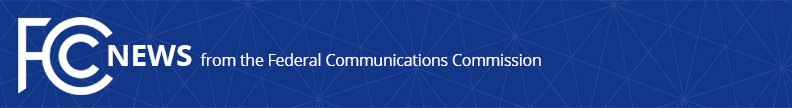 Media Contact: Kate Black 202-418-2400Kate.Black@fcc.gov For Immediate ReleaseCOMMISSIONER JESSICA ROSENWORCEL RELEASES SPECIAL TWO-PART CONVERSATION FEATURING FIVE FEMALE SCHOOL SUPERINTENDENTSWASHINGTON, October 5, 2020:  This morning, Commissioner Jessica Rosenworcel released a new two-part episode of her podcast, Broadband Conversations. The podcast is dedicated to amplifying the voices of women from across the technology, media, and innovation sectors. Today’s episode is Part I of her conversation with five female school Superintendents from across the country. Listeners will get to meet Dr. Kristi Wilson from Arizona, Dr. Ann Levett from Georgia, Krestin Bahr and Dr. Susan Enfield from Washington, and Heidi Sipe from Oregon. The episode is available on Apple Podcasts, Google Podcasts, Google Play, and the FCC. “The new school year is underway, but so much is different.  With a public health emergency still keeping many keep schools closed, millions of students are at home learning remotely.  Yet nearly 17 million children are unable to reach the virtual classroom because they do not have broadband at home and are stuck in the Homework Gap.  I wanted to speak to education leaders from across the country who can talk about what this looks like on the ground and what solutions they want to see to fix this problem.  I learned so much from Kristi, Ann, Krestin, Susan and Heidi that we had to break up the conversation into two parts.  I’m so grateful these women are working as hard as they are to ensure no child is left behind in this crisis.”Office of Commissioner Jessica Rosenworcel: (202) 418-2400Twitter: @JRosenworcelwww.fcc.gov/leadership/jessica-rosenworcelThis is an unofficial announcement of Commission action.  Release of the full text of a Commission order constitutes official action.  See MCI v. FCC, 515 F.2d 385 (D.C. Cir. 1974).